 ORDER FORM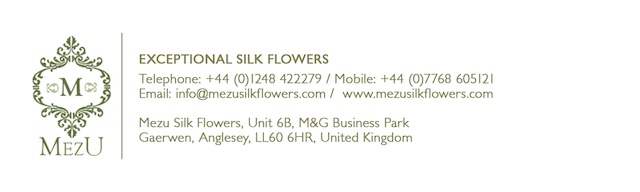 Invoice DetailsContact Name     ...……………………………………………...Company Name	…...…………………………………….……..Address  	…………………………………………………	…………………………………………………Postcode	…………………………………………………	Email	…………………………………………Telephone No.	…………………………………………………	Website  ………………………………………...	Payment detailsPlease state your payment preference by circling one of the following and we will contact you for details.Debit card              Credit card               Cheque               Bank TransferDelivery Address – if different to invoiceContact Name     ...……………………………………………...	Delivery Date .................................................Company Name	…...…………………………………….……..	Address  	…………………………………………………	…………………………………………………Postcode	…………………………………………………	Email	…………………………………………Telephone No.	…………………………………………………	Website  ………………………………………...Minimum order is £150.  Due to the nature of our products, colour may vary slightly.Mezu Ltd is a registered UK company – No: 7552236  VAT No: 121557731 CodeDescriptionColourQuantityUnit priceTotalSub total Vat 20%Carriage Total